2022-2023 School Supplies – Grade 3Glen Allan ElementaryPLEASE LABEL THE FOLLOWING SUPPLIES (including each pencil crayon)EXCEPT WHERE NOTED:1	Daily agendaAll students require a daily agenda for communication purposes. The school will continue to have agendas available for purchase in September with an approximate cost of $51 	Pair of indoor runnersAll students will require one pair of good running shoes for indoor use.  Footwear which marks or damages the floor will not be permitted.  NO platform soles, heelies or backless runners please.4	Whiteboard markers for use on individual whiteboards1	Thin tip markers (12 pk)2	Highlighter (2 different light colors)1	Pencil sharpener1	Pencil crayons 24 pk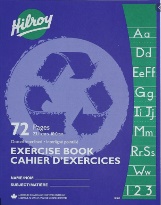 1	Pencil case2	Red Pens1	Pointed scissors1	Blue exercise book (fully interlined) 1	Pair of earbuds or headphones (clearly labeled – in a Ziplock)4	White Eraser2	Glue Sticks (40g)20	HB Staedtler pencils (sharpen much better; please pre-sharpen but do not label)1	Ruler (metric only – marked in cm)1	Binder 1” 7	Large Exercise Books - WIDE RULED (8mm)2 each - yellow, blue, pink1 each - greenPlease do not purchase any other color as subject areas are color coordinated.15	Duo tangs (no plastic please)2 each - yellow, red, blue, green, orange, black, white1 each - purplePlease do not purchase any other color as subject areas are color coordinated.Do not write student’s names or put labels on the duo-tangs – please send in a sheet of labels with the student’s name on them instead.Please send all supplies on the first day of school.  They will be stored for your child’s use.  Unused supplies will be sent home at the end of the year.